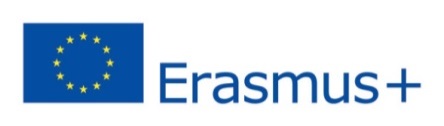 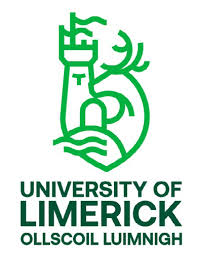 Acknowledgement of Receipt of Grant Form: Staff Mobility GrantName of Staff Member:  Home Institution:   		Host Institution:  Activity dates:  Duration of period to be covered by the grant (in days including travel days if applicable) :  I acknowledge the receipt of the following Staff Mobility Grant amount funded through the Erasmus+ Programme.Amount €		Signature: ______________________ Date: _________